Evangelische Akademie zu BerlinFrau Silke EweCharlottenstr. 53/5410117 BerlinANMELDUNG Programm  26/2016: „Wutbürger auf dem Vormarsch“12. bis 13. September 2016Veranstaltungsort: Ev. Bildungsstätte auf SchwanenwerderPersönliche AngabenIch möchteIch beantrage Ermäßigung (Nachweis wird vorgelegt)Ich bin einverstanden, dass meine Angaben über Institution und Funktion auf der ausliegenden Teilnehmerliste genannt werden. Bei Verhinderung werde ich mich abmelden und mögliche Kosten tragen.* Zutreffendes bitte in den grau unterlegten Feldern ankreuzen oder diese ausfüllenAnmeldung bitte per Fax (030) 203 55 – 550, E-Mail (ewe@eaberlin.de) oder per Post an: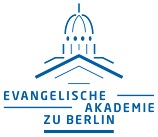 Name:Vorname:Institution:Beruf:Funktion:Adresse:privatoder       dienstlichStraße Nr.:PLZ/Ort::E-Mail:Telefon:Geburtsjahr:im EZ übernachtenvegetarisch essenim DZ übernachten mit …………………………..den Shuttle vom S-Bahnhof Nikolassee nutzen (siehe Anreisehinweise)Ich bin Student/in                                          oder arbeitslosIch bin damit nicht einverstandenDatumUnterschrift